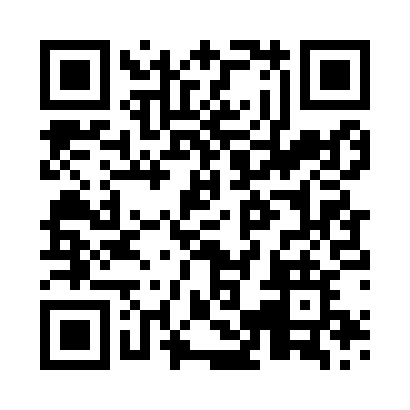 Prayer times for Zogotas, LatviaMon 1 Jul 2024 - Wed 31 Jul 2024High Latitude Method: Angle Based RulePrayer Calculation Method: Muslim World LeagueAsar Calculation Method: HanafiPrayer times provided by https://www.salahtimes.comDateDayFajrSunriseDhuhrAsrMaghribIsha1Mon2:304:241:157:0410:0511:522Tue2:314:251:157:0410:0411:523Wed2:314:261:157:0310:0411:524Thu2:324:271:157:0310:0311:525Fri2:324:281:157:0310:0211:516Sat2:334:291:157:0210:0111:517Sun2:334:301:167:0210:0011:518Mon2:344:311:167:029:5911:519Tue2:344:331:167:019:5811:5010Wed2:354:341:167:019:5711:5011Thu2:364:351:167:009:5611:4912Fri2:364:371:167:009:5511:4913Sat2:374:381:166:599:5411:4814Sun2:384:401:166:599:5311:4815Mon2:384:411:176:589:5111:4716Tue2:394:431:176:579:5011:4717Wed2:404:441:176:579:4811:4618Thu2:404:461:176:569:4711:4619Fri2:414:481:176:559:4511:4520Sat2:424:491:176:549:4411:4421Sun2:424:511:176:539:4211:4422Mon2:434:531:176:539:4011:4323Tue2:444:551:176:529:3811:4224Wed2:454:571:176:519:3711:4125Thu2:454:581:176:509:3511:4126Fri2:465:001:176:499:3311:4027Sat2:475:021:176:489:3111:3928Sun2:485:041:176:469:2911:3829Mon2:485:061:176:459:2711:3730Tue2:495:081:176:449:2511:3631Wed2:505:101:176:439:2311:35